MyPlate Dinner Dice Fitness Chart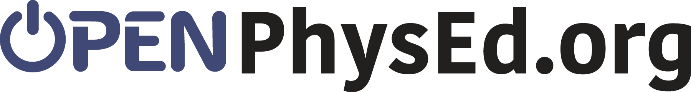 ProteinGrainVegetableFruitDairy110 Invisible
Jump Ropes10 Ski Jumpers10 Calf Raises10 Ski Jumpers10 Arm Circles Both Ways210 Tuck Jumps10 Calf Raises10 Lunges20 Jumping Jacks10 Star Jumps315 Jumping Jacks10 Side Arm Circles20 Jumping Jacks10 Lunges10 Calf Raises410 Ski Jumpers10 Invisible Jump Ropes10 Squats10 Tuck Jumps10 Second
Reach the Sky510 Star Jumps10 Marching Knees and Arms20 Invisible
Jump Ropes10 Side Arm Circles15 Jumping Jacks65 Squat Jumps10 Shoulder Shrugs10 Tuck Jumps10 Invisible
Jump Ropes5 Tuck Jumps